Agency overviewThe Planning, Industry and Environment Cluster brings together the functions from the former Planning  Environment and Industry Clusters.
The new Cluster will drive for greater levels of integration and efficiency across key areas such as long-term planning, precincts, housing, property, infrastructure priorities, open space, the environment, our natural resources – land, water, mining – energy, and growing our industries. In particular, there will be a redoubling of emphasis on regional NSW.
The Open Space team has recently been established to plan and advocate for and implement high quality open space, parkland and landscape outcomes for NSW.
Primary purpose of the roleThe Senior Open Space Planner will provide support to the Manager Open Space Planning to lead specialist design consultants and provide design excellence and open space planning advice that will lead the development and delivery of high-quality open space across NSW. Key accountabilitiesIn collaboration with the Manager Open Space Planning, support the strategic direction of the Open Space team and the Department of Planning Industry and Environment.Lead and manage the formulation of plans, assessments and strategies for Open Space.Undertake the preparation of feasibility studies, planning strategy, design and planning presentations and community engagement.Advocate for open space provision and design excellence in partnership with government agencies and project proponents.Manage the collaborative planning and design processes for open space across the Department of Planning, Industry and Environment and other Agencies to ensure best practice outcomes and creation of sustainable, adaptable and flexible open spaces that meet community needs and aspirations.Provide expert and strategic advice across design, planning and development to support government on open space and landscape design issues, projects and major developments.Respond to customers and stakeholder enquiries and correspondence and provide open space advice and information to local government, the public and other stakeholders to enhance quality service delivery.Build internal and external stakeholder relationships and communication networks and assist to organize and facilitate consultations to build stakeholder trust and gain their support for open space planning initiatives.Advocate for open space initiatives and outcomes across GovernmentWork collaboratively across divisions and agencies and influence programs and projects to promote delivery of high-quality open space outcomes Initiate and manage work performed by external contractors and consultants, where projects require use of external expertise, to achieve project objectives.Ensure all projects are managed effectively and efficiently to meet project outcomes, programs and costs.
Key challengesDelivering quality outcomes while managing time pressures,work volume expectations and working across multiple projects and program concurrently.Advocacy across Government, council, industry and community to promote high quality open space outcomesNegotiation for better landscape and open space outcomes in existing projects and programs.Establishment and ongoing management of collaborative relationships across the department, government and industry to encourage innovation and creativity.
Key relationshipsRole dimensionsDecision makingThe Senior Open Space Planner:Proactively manages projects and programs under their responsibility and advocates and collaborates across the Department as required.Implements design excellence and design review related processes and projects,Sets priorities in consultation with the Manager Open Space PlanningWorks collaboratively within the Open Space teamDetermines day to day work priorities within the agreed work program, negotiates matters related to area of responsibility, and make decisions in relation to how to achieve work outcomesIs fully accountable for the accuracy, validity and integrity of planning and design review processes undertakenConsults with the Manager Open Space Planning on significant issues or conflicts arising in the course of work performedOperates within legislative and regulatory provisions, public sector frameworks, Department strategic and business plans, policies, delegations, budget and resource parameters
Reporting lineThis role reports to the Manager Open Space PlanningDirect reportsN/ABudget/ExpenditureN/AKey knowledge and experienceExperience in the planning, design and management of open space areas.Project management experience including experience in the management of multiple projects, meeting deadlines and management of competing prioritiesProven skills in time managementCritical and analytical skills in relation to design issuesUnderstanding of NSW Government processes and the delivery of policy and strategies in a government environmentProactive approach to the management and delivery of projects and programsProven skills and experience in the planning and preparation of reports, plans, strategies and recommendations for open space projects and programs.• Essential requirementsDegree in landscape architecture and/or urban design or similarExperience in the planning, design and management of open space and public spacesProject management experience including experience in the management of multiple projects, meeting deadlines and management of competing priorities Demonstrated skills in time management and the delivery of multiple projects concurrently Critical and analytical skills in relation to design issues and strategic planning for open spaceCapabilities for the roleThe NSW public sector capability framework describes the capabilities (knowledge, skills and abilities) needed to perform a role. There are four main groups of capabilities: personal attributes, relationships, results and business enablers, with a fifth people management group of capabilities for roles with managerial responsibilities. These groups, combined with capabilities drawn from occupation-specific capability sets where relevant, work together to provide an understanding of the capabilities needed for the role.The capabilities are separated into focus capabilities and complementary capabilities. Focus capabilitiesFocus capabilities are the capabilities considered the most important for effective performance of the role. These capabilities will be assessed at recruitment. The focus capabilities for this role are shown below with a brief explanation of what each capability covers and the indicators describing the types of behaviours expected at each level.Complementary capabilitiesComplementary capabilities are also identified from the Capability Framework and relevant occupation-specific capability sets. They are important to identifying performance required for the role and development opportunities. Note: capabilities listed as ‘not essential’ for this role are not relevant for recruitment purposes however may be relevant for future career development.ClusterPlanning, Industry and EnvironmentAgencyDepartment Planning, Industry and EnvironmentDivision/Branch/UnitPlace, Design and Public SpacesRole numbervariousClassification/Grade/BandPlanning Officer (Professional) 2ANZSCO Code232112PCAT Code1311192Date of Approval02 April 2020Agency Websitewww.dpie.nsw.gov.auWho WhyInternalPublic Space DivisionProvide leadership in the design of best practices outcomes for open space, landscape and urban canopy Provide strategic advice and recommendations regarding design best practice. Provide management advice and guidance across projects with design excellence implications Provide guidance and act as a mentor for junior staff Review work and proposals Provide feedback to improve knowledge, performance and develop skillsEncourage collaboration and ideas to improve processes, programs, policy, service delivery and work outcomes Manage coordinated delivery of design review and advicePlace, Design and Public Spaces GroupBuild effective partnerships and communication networks Provide advice, input and specialist design review knowledge for projects and processes Engage, consult and negotiate to ensure informed and consistent design excellence advice, review and implementation Collaborate, share information and where necessary provide direction on activities and projects Provide support as part of a collaborative and integrated multidisciplinary teamExternalNSW Government and cluster agencies, other organisations and institutionsDevelop and maintain effective relationships and communication networks Respond to enquiries and provide quality design excellence and review advice Consult and negotiate about design best practices Engage to obtain input to inform design related policy review and developmentLocal Government, peak organisations and community groupsDevelop and maintain effective relationships and communication networks Respond to enquiries and provide quality design excellence and review advice Consult and negotiate about design best practices Engage to obtain input to inform design related policy review and developmentExternal providers and specialist consultanciesLead effective briefing, selection and management of external provider arrangements Set clear performance parameters, monitor delivery of services and resolve issues to improve service outcomesFOCUS CAPABILITIESFOCUS CAPABILITIESFOCUS CAPABILITIESFOCUS CAPABILITIESFOCUS CAPABILITIESCapability group/setsCapability nameBehavioural indicatorsLevel 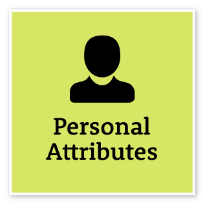 Manage SelfShow drive and motivation, an ability to self-reflect and a commitment to learningManage SelfShow drive and motivation, an ability to self-reflect and a commitment to learningKeep up to date with relevant contemporary knowledge and practicesLook for and take advantage of opportunities to learn new skills and develop strengthsShow commitment to achieving challenging goalsExamine and reflect on own performanceSeek and respond positively to constructive feedback and guidanceDemonstrate and maintain a high level of personal motivationAdept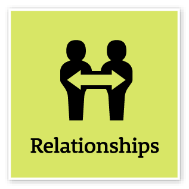 Communicate EffectivelyCommunicate clearly, actively listen to others, and respond with understanding and respectCommunicate EffectivelyCommunicate clearly, actively listen to others, and respond with understanding and respectTailor communication to diverse audiencesClearly explain complex concepts and arguments to individuals and groupsCreate opportunities for others to be heard, listen attentively and encourage them to express their viewsShare information across teams and units to enable informed decision makingWrite fluently in plain English and in a range of styles and formatsUse contemporary communication channels to share information, engage and interact with diverse audiencesAdeptWork CollaborativelyCollaborate with others and value their contributionWork CollaborativelyCollaborate with others and value their contributionEncourage a culture that recognises the value of collaborationBuild cooperation and overcome barriers to information sharing and communication across teams and unitsShare lessons learned across teams and unitsIdentify opportunities to leverage the strengths of others to solve issues and develop better processes and approaches to workActively use collaboration tools, including digital technologies, to engage diverse audiences in solving problems and improving servicesAdeptInfluence and NegotiateGain consensus and commitment from others, and resolve issues and conflictsInfluence and NegotiateGain consensus and commitment from others, and resolve issues and conflictsInfluence others with a fair and considered approach and present persuasive counter-argumentsWork towards mutually beneficial ‘win-win’ outcomesShow sensitivity and understanding in resolving acute and complex conflicts and differencesIdentify key stakeholders and gain their support in advanceEstablish a clear negotiation position based on research, a firm grasp of key issues, likely arguments, points of difference and areas for compromiseAnticipate and minimise conflict within the organisation and with external stakeholdersAdvanced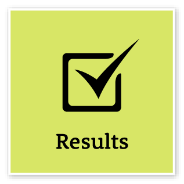 Deliver ResultsAchieve results through the efficient use of resources and a commitment to quality outcomesDeliver ResultsAchieve results through the efficient use of resources and a commitment to quality outcomesUse own and others’ expertise to achieve outcomes, and take responsibility for delivering intended outcomesMake sure staff understand expected goals and acknowledge staff success in achieving theseIdentify resource needs and ensure goals are achieved within set budgets and deadlinesUse business data to evaluate outcomes and inform continuous improvementIdentify priorities that need to change and ensure the allocation of resources meets new business needsEnsure that the financial implications of changed priorities are explicit and budgeted forAdeptThink and Solve ProblemsThink, analyse and consider the broader context to develop practical solutionsThink and Solve ProblemsThink, analyse and consider the broader context to develop practical solutionsResearch and apply critical-thinking techniques in analysing information, identify interrelationships and make recommendations based on relevant evidenceAnticipate, identify and address issues and potential problems that may have an impact on organisational objectives and the user experienceApply creative-thinking techniques to generate new ideas and options to address issues and improve the user experienceSeek contributions and ideas from people with diverse backgrounds and experienceParticipate in and contribute to team or unit initiatives to resolve common issues or barriers to effectivenessIdentify and share business process improvements to enhance effectivenessAdept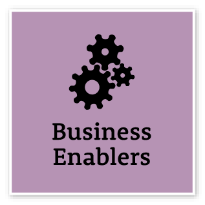 Project ManagementUnderstand and apply effective planning, coordination and control methodsProject ManagementUnderstand and apply effective planning, coordination and control methodsPrepare and review project scope and business cases for projects with multiple interdependenciesAccess key subject-matter experts’ knowledge to inform project plans and directionsDesign and implement effective stakeholder engagement and communications strategies for all project stagesMonitor project completion and implement effective and rigorous project evaluation methodologies to inform future planningDevelop effective strategies to remedy variances from project plans and minimise impactManage transitions between project stages and ensure that changes are consistent with organisational goalsParticipate in governance processes such as project steering groupsAdvancedCOMPLEMENTARY CAPABILITIESCOMPLEMENTARY CAPABILITIESCOMPLEMENTARY CAPABILITIESCOMPLEMENTARY CAPABILITIESCOMPLEMENTARY CAPABILITIESCapability group/setsCapability nameDescriptionLevel Display Resilience and CourageDisplay Resilience and CourageBe open and honest, prepared to express your views, and willing to accept and commit to changeAdeptAct with IntegrityAct with IntegrityBe ethical and professional, and uphold and promote the public sector valuesAdeptValue Diversity and InclusionValue Diversity and InclusionDemonstrate inclusive behaviour and show respect for diverse backgrounds, experiences and perspectivesIntermediateCommit to Customer ServiceCommit to Customer ServiceProvide customer-focused services in line with public sector and organisational objectivesAdeptPlan and PrioritisePlan and PrioritisePlan to achieve priority outcomes and respond flexibly to changing circumstancesIntermediateDemonstrate AccountabilityDemonstrate AccountabilityBe proactive and responsible for own actions, and adhere to legislation, policy and guidelinesIntermediateFinanceFinanceUnderstand and apply financial processes to achieve value for money and minimise financial riskIntermediateTechnologyTechnologyUnderstand and use available technologies to maximise efficiencies and effectivenessIntermediateProcurement and Contract ManagementProcurement and Contract ManagementUnderstand and apply procurement processes to ensure effective purchasing and contract performanceAdept